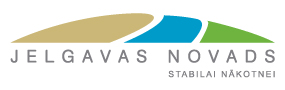 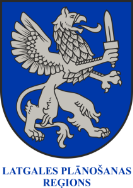 Latgales plānošanas reģiona pašvaldību pārstāvju pieredzes apmaiņas brauciens Jelgavas novadā19. – 20. aprīlis19.aprīlis 11:00 – 12:15  Prezentācija par Jelgavas novada pašvaldības atbalstu uzņēmējdarbībai - veikala “Pārtikas amatnieku sēta” telpās, Lielā iela 5/7, Jelgava. Jelgavas novada mājražotāju produktu degustācija. Jelgavas novada pašvaldības izpilddirektores Līgas Lonertes prezentācija par Jelgavas novada pašvaldības atbalstu uzņēmējdarbībai. Veikalā būs iespēja iegādāties produktus.  http://partikasamatnieki.lv/  Degustācijas izmaksas sedz Jelgavas novada pašvaldība. 14:00 – 15:30 Seminārs SIA “Viesu līči” (Jaunsvirlaukas pagasts, Jelgavas novads). www.lici.lv    SIA “Viesu līči” īpašnieka Modra Jansona un citu novada uzņēmēju prezentācijas par sadarbību ar pašvaldību. 16:00 – 17:00 SIA “Zekants” ražotnes apmeklējums un degustācija. Ievu iela 12, Dzirnieki, Jaunsvirlaukas pagasts, Jelgavas novads.                  https://pupuchi.lv/  SIA “Zekants” ražotie “Pupuči” ir inovācija Latvijas pārtikas tirgū. Uzņēmums ražo kraukšķīgas cūku pupas ar dažādu garšu niansēm. Šobrīd pieejamas ir četras garšu variācijas: cūku pupas bez sāls, ar sāli, ar ķiploku un ķiploku–oregano. Šobrīd notiek darbs un tehnoloģisko procesu izpēte, lai tuvākajā laikā tirgū varētu piedāvāt kraukšķus ar tomātu garšu, kā arī saldo produkcijas variāciju. Cūku pupas ir apveltītas ar daudzām labajām īpašībām, kā viena no svarīgākajām – to augstā uzturvērtība.17:30 – 18:45 Mālkalnu ģimenes Z/s Blūdži apmeklējums. Blūdži,  Sesavas pagasts, Jelgavas novads. Ināras Mālkalnes stāsts par sadarbību ar pašvaldību, degustācija. Lauku mājās "Blūdži" mājražotāji Mālkalnu ģimene piedāvā degustēt un iegādāties pašu gatavotu sieru, dārzeņu salātus un konservējumus, kas tapuši, izmantojot tikai dabiskas izejvielas. Viesošanās "Blūdžos" sniedz iespēju izbaudīt īstenu Zemgales līdzenuma lauku ainavu, izjust latviešu viensētas burvību un iepazīties ar ražošanas procesu. 19:00 – 19:45  Elejas muižas tējas namiņa apmeklējums, ekskursija. Elejas muižas parks, Elejas pagasts, Jelgavas novads https://www.facebook.com/elejastejasnamins/ Pašreizējais Elejas muižas ansamblis veidots 19.gs. sākumā, klasicisma stilā grāfam Žanno Mēdemam. Savulaik tas atzīts par Kurzemes klasicisma pērli un izcilu būvniecības paraugu Eiropā. Pirmā pasaules kara laikā 1915. gadā ēkas tika nodedzinātas. Līdz mūsdienām saglabājusies muižas pārvaldnieka māja un klēts, tējas namiņš un senā baronu kapsēta, bet no kādreizējās majestātiskās pils palikušas vien drupas. 2015. gadā atdzimis muižas tējas namiņš. Šobrīd tas ir populārs tūrisma objekts, laulību ceremoniju un kāzu pieturvieta, kā arī dažādu pasākumu un pat koncertu norises vieta.20:15 Nakšņošana Zaļenieku komerciālā un amatniecības vidusskolas dienesta viesnīcā Jelgavas iela 7, Zaļenieki, Zaļenieku pagasts, Jelgavas novads, LV-3011. http://www.zav.lv/zala-muiza/hostelis  Parka ieskautais hostelis Zaļā muiža atrodas 50 metru attālumā no vēsturiskās Zaļenieku muižas. Visos gaišajos numuros ir vienkāršas mēbeles un vannas istaba ar dušu.20.aprīlis 08:00 Brokastis Zaļenieku skolā   9:00 – 10:30   Dobeles Pieaugušo izglītības un uzņēmējdarbības atbalsta centrs http://pic.dobele.lv/page/sakumlapa    Brīvības iela 7, Dobele11:00 – 12:30   „Zemgales reģiona kompetenču attīstības centrs” (ZRKAC) http://www.zrkac.lv/index.php?view=parmums&id=17 Svētes iela 33 7, JelgavaVeikala galvenais mērķis ir nodrošināt iespēju biedrības biedriem (Jelgavas novada amatniekiem un ražotājiem) un sadarbības partneriem pastāvīgi realizēt savus produktus un preces. Šobrīd savus produktus un amatniecības preces piegādā vairāk kā 50 mazie ražotāji no Jelgavas, Ozolnieku, Dobeles, Tērvetes un Bauskas novadiem.12:30 – 13:30   LLU Tehnoloģiju un zināšanu pārneses nodaļas apmeklējums. http://www.inovacijas.llu.lv/    Lielā iela - 2 (293. telpa) JelgavaLLU Tehnoloģiju un zināšanu pārneses nodaļas mērķis ir veicināt zinātnieku un komercsabiedrību sadarbību, intelektuālā īpašuma aizsardzību un pētniecības rezultātu komercializāciju LLU. Sistemātiski apzināt esošo un mērķtiecīgi attīstīt nepieciešamo pētniecības kompetenci LLU, tādejādi ieguldot zināšanu ekonomikas attīstībā. 